Oliver Taylor- October 5, 1854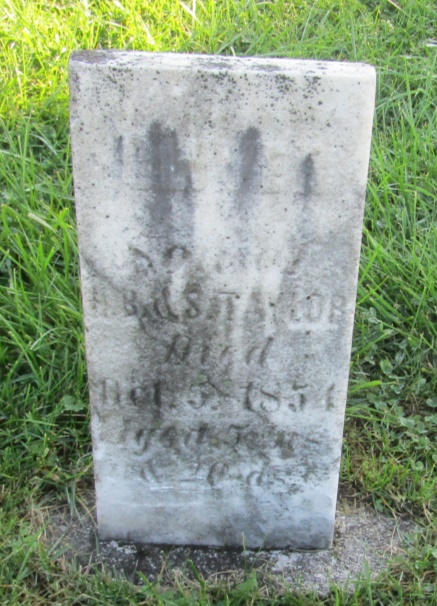 No further information found at this time